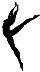 Performing Arts Physical Therapy 330 West 42nd Street, Ground FloorNew York, NY 10036 	PAPT Volunteer Application	Please complete the below application and return it to Miriam Rosado atinfo@performingartspt.com  Or bring it with you to the orientationPlease complete the below application and return it to Miriam Rosado atinfo@performingartspt.com  Or bring it with you to the orientationName:Email:Phone H:Phone C:Address:Emergency Contact:Name:	Phone:Relationship